iSSUE: 18dATE: 15th july 2015Welcome 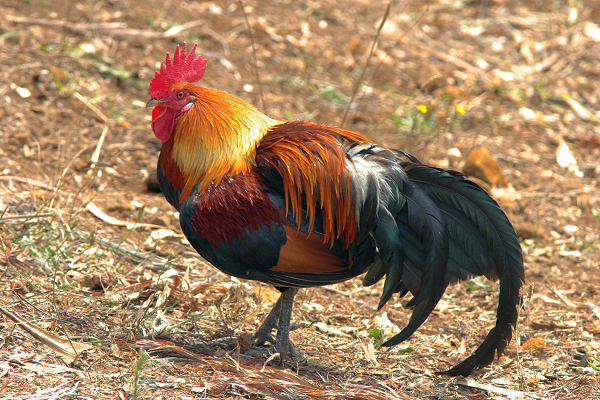 Welcome to the 18th of many newsletters from the world of birds. This will have fun facts and much more. We thank you for signing up to the newsletter and hope you are not disappointed by what you see here. Please email us if you have any inquires at theworldofbirdsoffical@gmail.com 33 for my top 35 most favourite birds is,The Northern Cardinal, to find out more pay a visit to our website http://theworldofbirds.weebly.com 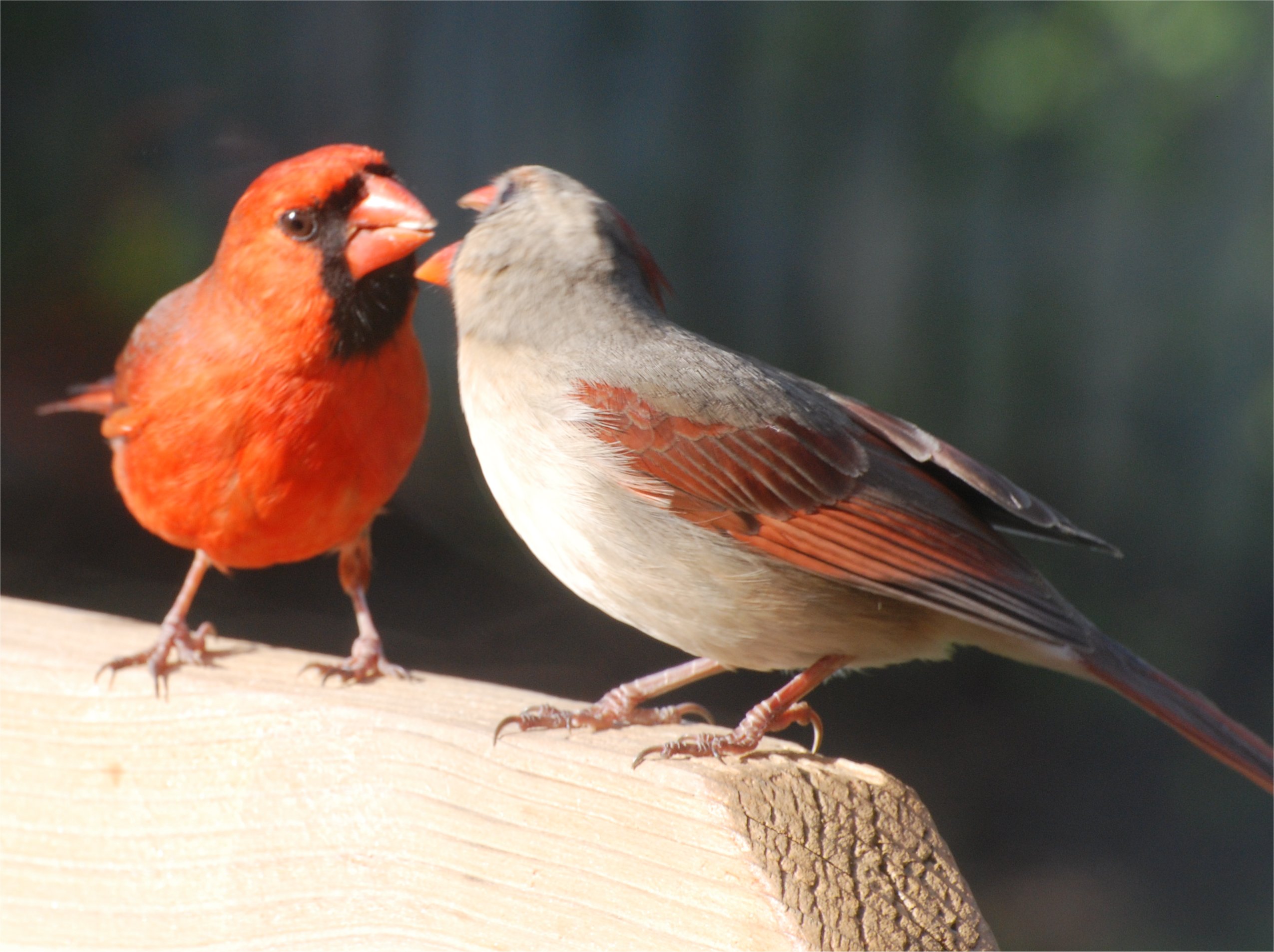 Our migrants UPDATE!!!Nothing important to report!!!Next Issue Join us For Summer migrant watch and fledgling count.Fledgling ReportJoin us next issue to find out how many more fledglings have appeared. The next issue will be out around 21st August!!!We would love you to join in with our Summer Migrant Watch. Go to our website to find out more.      http://theworldofbirds.weebly.comThe Webcam should be up and running by the end of autumn (October/November) 2015 Sorry for any inconvenience!!!!SpeciesNumberCommentBlue tit40+This is our record year doubling last year’s count.Great tit30+This is yet again a record year doubling last year’s count.Coal Tit4+Long-tailed Tit40+This is a record amount tripling our annual count.Ring-necked Parakeets15+This is a record year as we normally only get 7 individuals at any one time.Great Spotted Woodpecker2This is the same amount our pair has produced for the last 6 years.Robin4We are expecting more.Wren 6+Our record year as we have only ever had as many as 5 before.Magpie4This is below average as we have had 6+ for the last 6 years.Starling20This is the first year we have had starling and 4 adults managed to fledge 20 young.Jackdaw20+This is the first year we have had more than one pair breed.Crow2This is below average, but we are expecting moreJay2This is averageBlack Bird6This is about averageWood Pigeon4This expected to double or triple in the coming monthsFeral Pigeon1This is the first year that we have recorded young from them in the garden and we should have more soon.Nuthatches and Finches 0They are behind schedule so should appear by August.